Priorities for the WeekWeekly Calendar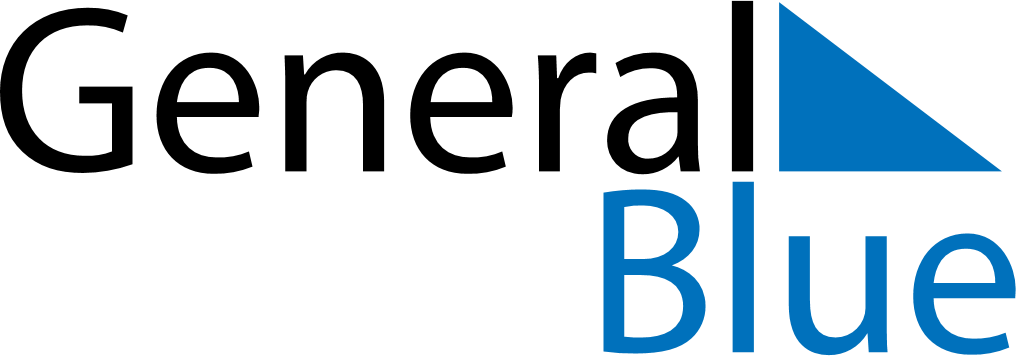 September 11, 2022 - September 17, 2022Weekly CalendarSeptember 11, 2022 - September 17, 2022Weekly CalendarSeptember 11, 2022 - September 17, 2022Weekly CalendarSeptember 11, 2022 - September 17, 2022Weekly CalendarSeptember 11, 2022 - September 17, 2022Weekly CalendarSeptember 11, 2022 - September 17, 2022Weekly CalendarSeptember 11, 2022 - September 17, 2022Weekly CalendarSeptember 11, 2022 - September 17, 2022SUNSep 11MONSep 12TUESep 13WEDSep 14THUSep 15FRISep 16SATSep 176 AM7 AM8 AM9 AM10 AM11 AM12 PM1 PM2 PM3 PM4 PM5 PM6 PM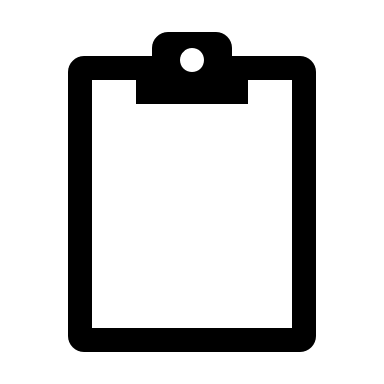 